МИНИСТЕРСТВО ПРОСВЕЩЕНИЯ РОССИЙСКОЙ ФЕДЕРАЦИИДепартамент образования Вологодской областиУправление образования Усть-Кубинского округаМуниципальное автономное общеобразовательное учреждение «Усть-Кубинский центр образования»РАБОЧАЯ  ПРОГРАММАучебного предмета биология  углубленный уровень2023– 2024 учебный годУсть-Кубинский округ, с.Устье, 2023 г.I .Планируемые результаты освоения курса Личностные результаты.        Личностные результаты освоения образовательной программы  по предмету   «Биология»    отражают:      1)  формирование ответственного отношения к учению, готовности и способности к   саморазвитию;                       2) сформированность основ саморазвития и самовоспитания в соответствии с общечеловеческими ценностями ;3) толерантное сознание и поведение в поликультурном мире, готовность и способность вести диалог с другими людьми, достигать в нём взаимопонимания, находить общие цели и сотрудничать для их достижения;4) навыки сотрудничества со сверстниками, детьми младшего возраста, взрослыми в образовательной, общественно полезной, учебно-исследовательской, проектной и других видах деятельности;5) нравственное сознание и поведение на основе усвоения общечеловеческих ценностей;6) готовность и способность к образованию, в том числе самообразованию, на протяжении всей жизни;;7) эстетическое отношение к миру;8) принятие и реализацию ценностей здорового и безопасного образа жизни, потребности в физическом самосовершенствовании, занятиях спортивно-оздоровительной деятельностью, неприятие вредных привычек: курения, употребления алкоголя, наркотиков;9) бережное, ответственное и компетентное отношение к физическому и психологическому здоровью, как собственному, так и других людей, умение оказывать первую помощь;10) осознанный выбор будущей профессии и возможностей реализации собственных жизненных планов;11) формирование экологического мышления, понимания влияния социально-экономических процессов на состояние природной и социальной среды; приобретение опыта эколого-направленной деятельности;Метапредметные результаты освоения образовательной программы по  биологии отражают: 1) умение самостоятельно определять цели деятельности и составлять планы деятельности; самостоятельно осуществлять, контролировать и корректировать деятельность; использовать все возможные ресурсы для достижения поставленных целей и реализации планов деятельности; выбирать успешные стратегии в различных ситуациях;2) умение продуктивно общаться и взаимодействовать в процессе совместной деятельности, учитывать позиции других участников деятельности, эффективно разрешать конфликты;3) владение навыками познавательной, учебно-исследовательской и проектной деятельности, навыками разрешения проблем; способность и готовность к самостоятельному поиску методов решения практических задач, применению различных методов познания;4) готовность и способность к самостоятельной информационно-познавательной деятельности, включая умение ориентироваться в различных источниках информации, критически оценивать и интерпретировать информацию, получаемую из различных источников;5) умение использовать средства информационных и коммуникационных технологий (далее – ИКТ) в решении когнитивных, коммуникативных и организационных задач с соблюдением требований эргономики, техники безопасности, гигиены, ресурсосбережения, правовых и этических норм, норм информационной безопасности;6) умение определять понятия, создавать обобщения, устанавливать аналогии, классифицировать, устанавливать причинно-следственные связи, строить логическое рассуждение, умение создавать, применять, преобразовывать знаки и символы, модели и схемы, смысловое чтение, умение организовывать учебное сотрудничество и совместную деятельность с учителем и сверстниками и т. д.;7) умение самостоятельно оценивать и принимать решения, определяющие стратегию поведения;8) владение языковыми средствами – умение ясно, логично и точно излагать свою точку зрения, использовать адекватные языковые средства;9) владение навыками познавательной рефлексии как осознания совершаемых действий и мыслительных процессов, их результатов и оснований, границ своего знания и незнания, новых познавательных задач и средств их достижения.Предметными результатами на данном этапе является  продолжение формирования научных знаний о живой природе и закономерностях ее развития, первоначальных, систематизированных представлений о биологических объектах, процессах, явлениях, основ экологической грамотности, способности оценивать последствия деятельности человека в природе, приобретение опыта  использования различных методов исследования  (наблюдения, опытов, экспериментов). Выпускник на углубленном уровне научится:оценивать роль биологических открытий и современных исследований в развитии науки и в практической деятельности людей;оценивать роль биологии в формировании современной научной картины мира, прогнозировать перспективы развития биологии;устанавливать и характеризовать связь основополагающих биологических понятий (клетка, организм, вид, экосистема, биосфера) с основополагающими понятиями других естественных наук;обосновывать систему взглядов на живую природу и место в ней человека, применяя биологические теории, учения, законы, закономерности, понимать границы их применимости;проводить учебно-исследовательскую деятельность по биологии: выдвигать гипотезы, планировать работу, отбирать и преобразовывать необходимую информацию, проводить эксперименты, интерпретировать результаты, делать выводы на основе полученных результатов;выявлять и обосновывать существенные особенности разных уровней организации жизни;устанавливать связь строения и функций основных биологических макромолекул, их роль в процессах клеточного метаболизма;решать задачи на определение последовательности нуклеотидов ДНК и иРНК (мРНК), антикодонов тРНК, последовательности аминокислот в молекуле белка, применяя знания о реакциях матричного синтеза, генетическом коде, принципе комплементарности;делать выводы об изменениях, которые произойдут в процессах матричного синтеза в случае изменения последовательности нуклеотидов ДНК;сравнивать фазы деления клетки; решать задачи на определение и сравнение количества генетического материала (хромосом и ДНК) в клетках многоклеточных организмов в разных фазах клеточного цикла;выявлять существенные признаки строения клеток организмов разных царств живой природы, устанавливать взаимосвязь строения и функций частей и органоидов клетки;обосновывать взаимосвязь пластического и энергетического обменов; сравнивать процессы пластического и энергетического обменов, происходящих в клетках живых организмов;определять количество хромосом в клетках растений основных отделов на разных этапах жизненного цикла;решать генетические задачи на дигибридное скрещивание, сцепленное (в том числе сцепленное с полом) наследование, анализирующее скрещивание, применяя законы наследственности и закономерности сцепленного наследования;раскрывать причины наследственных заболеваний, аргументировать необходимость мер предупреждения таких заболеваний;сравнивать разные способы размножения организмов;характеризовать основные этапы онтогенеза организмов;выявлять причины и существенные признаки модификационной и мутационной изменчивости; обосновывать роль изменчивости в естественном и искусственном отборе;обосновывать значение разных методов селекции в создании сортов растений, пород животных и штаммов микроорганизмов;обосновывать причины изменяемости и многообразия видов, применяя синтетическую теорию эволюции;характеризовать популяцию как единицу эволюции, вид как систематическую категорию и как результат эволюции;устанавливать связь структуры и свойств экосистемы;составлять схемы переноса веществ и энергии в экосистеме (сети питания), прогнозировать их изменения в зависимости от изменения факторов среды;аргументировать собственную позицию по отношению к экологическим проблемам и поведению в природной среде;обосновывать необходимость устойчивого развития как условия сохранения биосферы;оценивать практическое и этическое значение современных исследований в биологии, медицине, экологии, биотехнологии; обосновывать собственную оценку;выявлять в тексте биологического содержания проблему и аргументированно ее объяснять;представлять биологическую информацию в виде текста, таблицы, схемы, графика, диаграммы и делать выводы на основании представленных данных; преобразовывать график, таблицу, диаграмму, схему в текст биологического содержания.Выпускник на углубленном уровне получит возможность научиться:организовывать и проводить индивидуальную исследовательскую деятельность по биологии (или разрабатывать индивидуальный проект): выдвигать гипотезы, планировать работу, отбирать и преобразовывать необходимую информацию, проводить эксперименты, интерпретировать результаты, делать выводы на основе полученных результатов, представлять продукт своих исследований;прогнозировать последствия собственных исследований с учетом этических норм и экологических требований;выделять существенные особенности жизненных циклов представителей разных отделов растений и типов животных; изображать циклы развития в виде схем;анализировать и использовать в решении учебных и исследовательских задач информацию о современных исследованиях в биологии, медицине и экологии;аргументировать необходимость синтеза естественно-научного и социогуманитарного знания в эпоху информационной цивилизации;моделировать изменение экосистем под влиянием различных групп факторов окружающей среды;выявлять в процессе исследовательской деятельности последствия антропогенного воздействия на экосистемы своего региона, предлагать способы снижения антропогенного воздействия на экосистемы;использовать приобретенные компетенции в практической деятельности и повседневной жизни для приобретения опыта деятельности, предшествующей профессиональной, в основе которой лежит биология как учебный предмет.II. Содержание курса Реализация программы осуществляется при использовании средства обучения – учебника : Биология. Биологические системы и процессы 11 класс. Углубленный уровень. Автор: А.В.Теремов, Р.А.Петросова, издательство «Мнемозина». 2021г.К приоритетной  форме организации обучения биологии относится классно-урочная система. Основной  педагогической технологией является урок, преобладают 2 типа уроков – комбинированный, урок-лекция.Основные виды учебной деятельности: индивидуальная работа, групповая работа, лабораторная работа, работа с учебником, решение биологических  задач.Календарно-тематическое планированиеУчительКудряшова Светлана АлександровнаКатегория  высшаяКласс11Всего часов в год102Всего часов в неделю3№ПНазвание раздела (блока)Кол-во часов на изучение раздела (блока)Из них кол-во часов, отведенных на практическую часть и контроль (тип, вид контроля)Из них кол-во часов, отведенных на практическую часть и контроль (тип, вид контроля)№ПНазвание раздела (блока)Кол-во часов на изучение раздела (блока)Практическая частьКонтрольные работыРаздел 1.Теория эволюции21Раздел 1.Тема 1.История эволюционного учения4--Раздел 1.Тема 2. Микроэволюция92-Раздел 1.Тема 3. Макроэволюция811Раздел 2.Развитие жизни на Земле24Раздел 2.Тема 4. Возникновение и развитие жизни на Земле10--Раздел 2.Тема 5. Человек –биосоциальная система121-Раздел 2.Тема 6. Экология – наука о надорганизменных системах2--Раздел 3.Организмы и окружающая средаТема 7. Организмы и среда обитания133-Тема 8. Экологическая характеристика вида и популяции51-Тема 9. Сообщества и экологические системы101-Тема 10. Биосфера – глобальная экосистема4--Тема 11. Человек и окружающая среда9--ВПР24.Обобщение по курсу «Биологические системы и процессы»55.Резервное время9Всего:10291 + ВПР№урокаДата проведенияТема урокаТип урокаПланируе-мые результаты Виды/формыконтроля,КИМРаздел I. Теория эволюции - ч.Раздел I. Теория эволюции - ч.Раздел I. Теория эволюции - ч.Раздел I. Теория эволюции - ч.Раздел I. Теория эволюции - ч.Раздел I. Теория эволюции - ч.Тема 1. История эволюционного учения – 4 ч.Тема 1. История эволюционного учения – 4 ч.Тема 1. История эволюционного учения – 4 ч.Тема 1. История эволюционного учения – 4 ч.Тема 1. История эволюционного учения – 4 ч.Тема 1. История эволюционного учения – 4 ч.1.1 неделяЗарождение эволюционных представлений. Первые эволюционные концепциикомбинированный2.1 неделяПредпосылки возникновения дарвинизма. Научная деятельность Ч.Дарвина. Эволюция культурных форм по Ч.Дарвинукомбинированныйустный опрос 3.1 неделяЭволюция видов в природе (по Ч. Дарвину)комбинированныйустный опрос 4.2 неделяРазвитие эволюционной теории Ч.Дарвина. Обобщение по темекомбинированныйустный опрос Тема 2. Микроэволюция – 9  ч.Тема 2. Микроэволюция – 9  ч.Тема 2. Микроэволюция – 9  ч.Тема 2. Микроэволюция – 9  ч.Тема 2. Микроэволюция – 9  ч.Тема 2. Микроэволюция – 9  ч.5.2 неделяГенетические основы эволюциилекцияустный опрос6.2 неделяДвижущие силы(факторы эволюции)комбинированныйписьменный опрос7.3 неделяЕстественный отбор. комбинированныйустный опрос8.3 неделяФормы естественного отборакомбинированныйписьменный опрос9.3 неделяПриспособленность организмовкомбинированныйустный опрос10.4 неделяПримеры приспособленности организмовЛ.р. 1 «Приспособленность организмов и его относительная целесообразность»Лабораторная работаЛабораторная работа11.4 неделя Вид, его критерии и структура.Л.р. 2 «Критерии вида»Лабораторная работаЛабораторная работа12.4 неделяВидообразованиекомбинированныйустный опрос 13.5неделяОбобщение по теме «Микроэволюция»комбинированныйустный опрос, письменный опросТема 3. Макроэволюция -  8 ч.Тема 3. Макроэволюция -  8 ч.Тема 3. Макроэволюция -  8 ч.Тема 3. Макроэволюция -  8 ч.Тема 3. Макроэволюция -  8 ч.Тема 3. Макроэволюция -  8 ч.14.5 неделяПалеонтологические и биогеографические методы изучения эволюциикомбинированный 15.5 неделяЭмбриологические и сравнительно-анатомические методы изучения эволюциикомбинированныйустный опрос16.6 неделяМолекулярно-биохимические, генетические и математическиеметоды изучения эволюциикомбинированныйустный опрос17.6 неделяНаправления и пути эволюции.Л.р.3 «Араморфозы и идиоадаптации у растений и животных»Лабораторная работаустный опро Лабораторная работас18.6 неделяФормы направленной эволюциикомбинированныйустный опрос19.7неделяОбщие закономерности (правила) эволюциикомбинированныйписьменныйопрос20.7 неделяОбобщение по теме «Макроэволюция»комбинированныйписьменный опрос21.7 неделяКонтрольная работа № 1 по разделу «Теория эволюции»тестРаздел II. Развитие жизни на Земле – 24 ч.Раздел II. Развитие жизни на Земле – 24 ч.Раздел II. Развитие жизни на Земле – 24 ч.Раздел II. Развитие жизни на Земле – 24 ч.Раздел II. Развитие жизни на Земле – 24 ч.Раздел II. Развитие жизни на Земле – 24 ч.Тема 4. Возникновение и развитие жизни на Земле -  10 ч.Тема 4. Возникновение и развитие жизни на Земле -  10 ч.Тема 4. Возникновение и развитие жизни на Земле -  10 ч.Тема 4. Возникновение и развитие жизни на Земле -  10 ч.Тема 4. Возникновение и развитие жизни на Земле -  10 ч.Тема 4. Возникновение и развитие жизни на Земле -  10 ч.22.8неделяГипотезы и теории возникновения жизни на Земле. Основные этапы в неорганической эволюциикомбинированный23.8 неделяНачало органической эволюции. Формирование надцарств организмовкомбинированныйустный опрос24.8 неделяОсновные этапы эволюции растительного миракомбинированныйустный опрос25.9неделяОсновные этапы эволюции животного миракомбинированныйустный опрос26.9 неделяИстория Земли и методы её изучения. Развитие жизни в архее и протерозоекомбинированныйустный опрос27.9 неделяРазвитие жизни в палеозоекомбинированныйустный опрос28.10 неделяРазвитие жизни в мезозое и кайнозоеобобщения контроля знанийпроверочная работа29.10 неделяСистема органического миракомбинированныйустный опрос30.10 неделяЭволюция органического мира на Земле (виртуальная экскурсия)комбинированныйписьменный опрос31.11 неделяОбобщение по теме «Возникновение и развитие жизни на Земле»комбинированныйписьменный опросТема 5. Человек – биосоциальная система -  12 ч.Тема 5. Человек – биосоциальная система -  12 ч.Тема 5. Человек – биосоциальная система -  12 ч.Тема 5. Человек – биосоциальная система -  12 ч.Тема 5. Человек – биосоциальная система -  12 ч.Тема 5. Человек – биосоциальная система -  12 ч.32.11 неделяАнтропология – наука о человеке. Становление представлений о происхождении человека. Трудовая теория антропогенеза Ф.Энгельсалекция33.11неделяСходство человека с животнымикомбинированныйустный опрос34.12  неделяОтличие человека от животныхкомбинированныйустный опрос 35.12 неделяДвижущие силы (факторы) антропогенезакомбинированныйустный опрос 36.12 неделяОсновные стадии антропогенеза: дриопитеки. Протоантроп – предшественник человекакомбинированныйписьменныйопрос37.13 неделяАрхантроп – древнейший человек. Палеантроп – древний человеккомбинированныйустный опрос38.13 неделяНеантроп – современный человек.комбинированныйустный опрос39.13неделяЭволюция современного человека. лекцияустный опрос40.14 неделяЧеловеческие расы. Единство человеческих раслекцияустный опрос41.14 неделяПриспособленность человека к разным условиям средыЛ.р.4 «Экологические адаптации человека»Лабораторная работаЛабораторная работа42.14неделяЧеловек как часть природы и общества. Происхождение человека (экскурсия)комбинированныйписьменный опрос43.15. неделяОбобщение по теме «Человек –бисоциальная система»тестТема 6. Экология – наука о надорганизменных системах -2 ч.Тема 6. Экология – наука о надорганизменных системах -2 ч.Тема 6. Экология – наука о надорганизменных системах -2 ч.Тема 6. Экология – наука о надорганизменных системах -2 ч.Тема 6. Экология – наука о надорганизменных системах -2 ч.Тема 6. Экология – наука о надорганизменных системах -2 ч.44.15 неделяЗарождение и развитие экологии. Разделы экологиикомбинированныйустный опрос45.15 неделяМетоды экологиикомбинированныйписьменныйопросРаздел III. Организмы и окружающая среда -Раздел III. Организмы и окружающая среда -Раздел III. Организмы и окружающая среда -Раздел III. Организмы и окружающая среда -Раздел III. Организмы и окружающая среда -Раздел III. Организмы и окружающая среда -Тема 7.  Организмы и среда обитания – 13 ч.Тема 7.  Организмы и среда обитания – 13 ч.Тема 7.  Организмы и среда обитания – 13 ч.Тема 7.  Организмы и среда обитания – 13 ч.Тема 7.  Организмы и среда обитания – 13 ч.Тема 7.  Организмы и среда обитания – 13 ч.46.16 неделяСреды обитания организмовкомбинированный47.16 неделяЭкологические факторы и закономерности их действиякомбинированныйустный опрос48.16 неделяСвет как экологический факторкомбинированныйустный опрос49.17 неделяТемпература как экологический факторкомбинированныйустный опрос50.17 неделяВлажность как экологический факторкомбинированныйустный опрос51.17 неделяПриспособление растений к среде обитания.Л.р. 5 «Анатомические особенности растений из разных мест обитания»Лабораторная работаЛабораторная работа52.18 неделяГазовый и ионный состав среды. Почва и рельеф. Погодные и климатические факторы.комбинированныйустный опрос53.18 неделяПочва как экологический фактор. Л.р. 6 «Эдафические факторы среды обитания»Лабораторная работаЛабораторная работа54.18 неделяБиологические ритмы. Приспособления организмов к сезонным изменениям условий средыкомбинированныйустный опрос55.19 неделяЖизненная форма организмов.Л.р.7 «Жизненные формы растений и животных»Лабораторная работаЛабораторная работа56-57.19 неделяБиотические взаимодействиякомбинированныйустный опрос58.20неделяОбобщение по теме «Организмы и среда обитания»комбинированныйустный опросТема. 8 Экологическая характеристика вида и популяции - 5 ч.Тема. 8 Экологическая характеристика вида и популяции - 5 ч.Тема. 8 Экологическая характеристика вида и популяции - 5 ч.Тема. 8 Экологическая характеристика вида и популяции - 5 ч.Тема. 8 Экологическая характеристика вида и популяции - 5 ч.Тема. 8 Экологическая характеристика вида и популяции - 5 ч.59.20неделяЭкологическая ниша.Л.р. 8 «Экологические ниши видов растений и животных»Лабораторная работаЛабораторная работа60.20неделяЭкологические характеристики популяциикомбинированныйустный опрос61.21неделяЭкологическая структура популяциикомбинированныйписьменныйопрос62.21неделяДинамика популяции и её регуляциякомбинированныйустный опрос63.21неделяОбобщение по теме «Экологическая характеристика вида и популяции»комбинированныйустный опросТема 9. Сообщества и экологические системы – 10  ч.Тема 9. Сообщества и экологические системы – 10  ч.Тема 9. Сообщества и экологические системы – 10  ч.Тема 9. Сообщества и экологические системы – 10  ч.Тема 9. Сообщества и экологические системы – 10  ч.Тема 9. Сообщества и экологические системы – 10  ч.64.22неделяСообщества организмов. Структуры и связилекция комбинированныйустный опрос 65.22неделяЭкосистемы. Круговорот веществ и поток энергиикомбинированныйустный опрос 66.22 неделяОсновные показатели экосистемкомбинированныйустный опрос 67.23 неделяСвойства биогеоценозов и динамика сообществкомбинированныйустный опрос 68.23 неделяПриродные экосистемыкомбинированныйустный опрос 69.23 неделяАнтропогенные экосистемыкомбинированныйустный опрос70.24неделяСтруктуры и процессы в экосистемах.Л.р. 9 Моделирование структур и процессов в экосистемахЛабораторная работаЛабораторная работа71.24неделяБиоразнообразие – основа устойчивости сообществкомбинированныйустный опрос72.24неделяБиогеоценозы нашей местности.Экскурсия «Типичный биогеоценоз»комбинированныйписьменный опрос73.25неделяОбобщение по теме «Сообщества и экологические системы»комбинированныйписьменный опросТема 10. Биосфера – глобальная экосистема - 4 ч.Тема 10. Биосфера – глобальная экосистема - 4 ч.Тема 10. Биосфера – глобальная экосистема - 4 ч.Тема 10. Биосфера – глобальная экосистема - 4 ч.Тема 10. Биосфера – глобальная экосистема - 4 ч.Тема 10. Биосфера – глобальная экосистема - 4 ч.74.25неделяБиосфера- живая оболочка Земликомбинированныйписьменныйопрос75.25неделяЗакономерности существования биосферыкомбинированныйустный опрос76-77.26неделяОсновные биомы ЗемликомбинированныйписьменныйопросТема 11. Человек и окружающая среда -  ч.Тема 11. Человек и окружающая среда -  ч.Тема 11. Человек и окружающая среда -  ч.Тема 11. Человек и окружающая среда -  ч.Тема 11. Человек и окружающая среда -  ч.Тема 11. Человек и окружающая среда -  ч.78.26неделяЧеловечество в биосфере Земликомбинированныйустный опрос л.р.79.27неделяЗагрязнение воздушной среды. Охрана воздухакомбинированныйустный опрос80.27неделяЗагрязнение водной среды. Охрана водных ресурсовкомбинированныйустный опрос81.27неделяРазрушение почвы и изменение климата. Охрана почвенных ресурсов и защита климатакомбинированныйустный опрос82.28неделяАнтропогенное воздействие на растительный и животный мир. комбинированныйустный опрос83.28неделяОхрана растительного и животного мира.Рациональное природопользование и устойчивое развитиекомбинированныйзачет84.28неделяСосуществование человечества и природыкомбинированныйустный опрос 85.29неделяРациональное использование природных ресурсов . Экскурсиякомбинированныйустный опрос 86.29неделяОбобщение по разделу «Организмы и окружающая средакомбинированныйписьменный опрос87-88.29-30неделяВсероссийская проверочная работа по биологии89-93.30-31неделяПовторение и обобщение материала по курсу Биология. Биологические системы и процессы»комбинированный94-102.Резервное время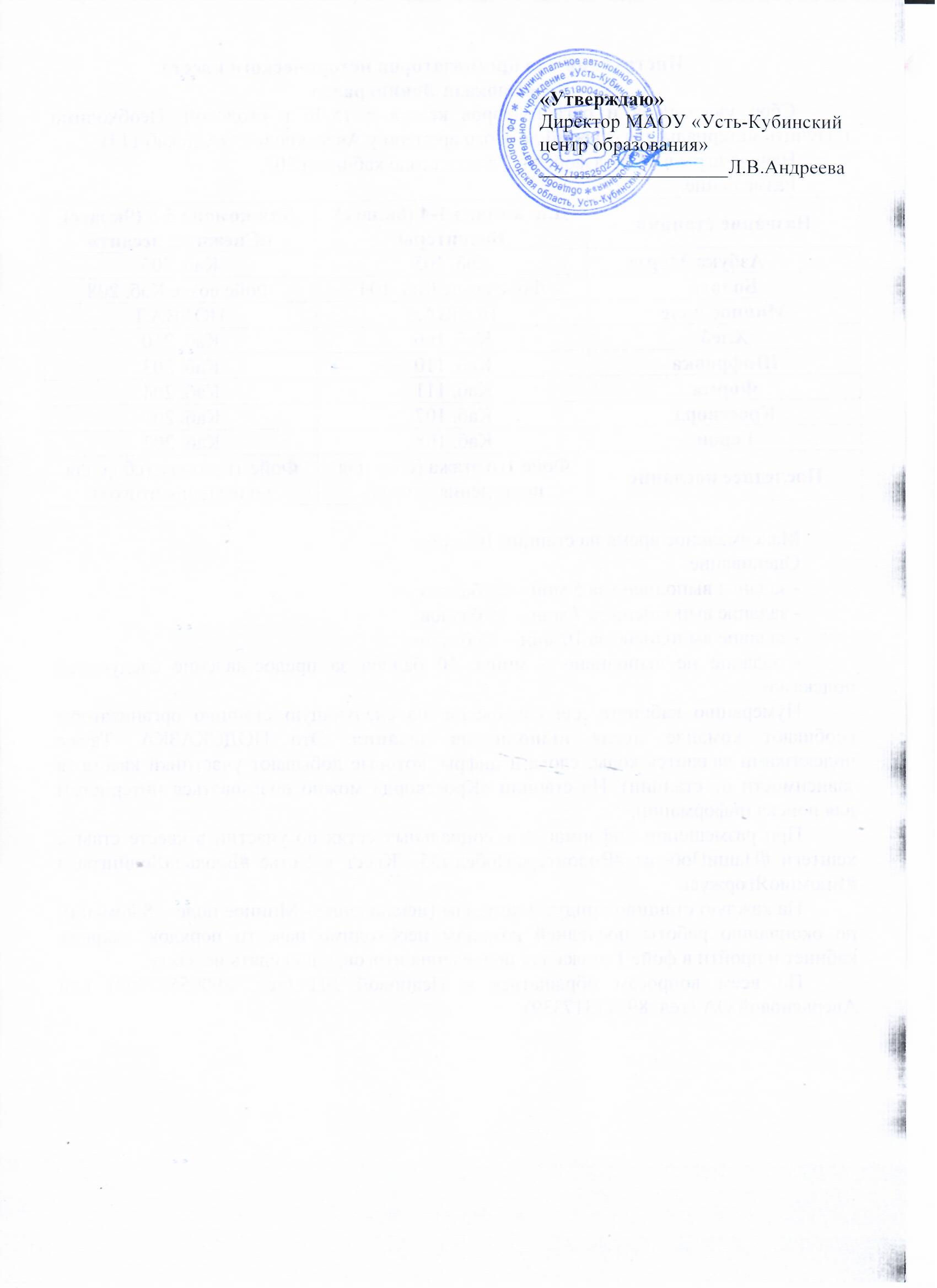 